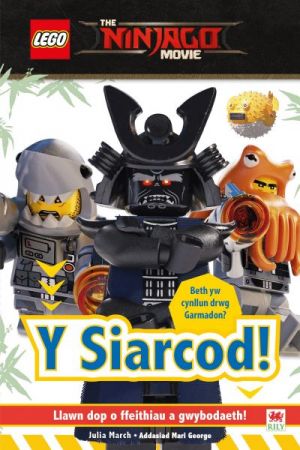 	  CWIS!	CWISENW………………………………………………………………YSGOL…………………………………………………………..Beth yw enw’r ddinas y mae’r ninjas yn byw ynddi? …………………………Beth yw enw’r ninjas? ………..    ………..     ………..    ………..   ………..   …………. Pwy yw’r dyn drwg sydd eisiau dinistrio’r ddinas? ……………………………Beth mae e’n gwisgo ar ei ben? …………………….Pa liw yw ei lygaid? …………………Beth yw enw’r criw sy’n ei helpu e? …………………Enwch rai o gerbydau’r criw drwg. ……………………………………………………………Ble mae’r criw yn hoffi cyfarfod a chuddio? ………………………………………..Beth sy’n arbennig am y Peiriant siarc? …………………………………………………………………………………………………………………………. Pwy sy’n ennill ar ddiwedd y stori? ………………………………………………………….		   Da iawn!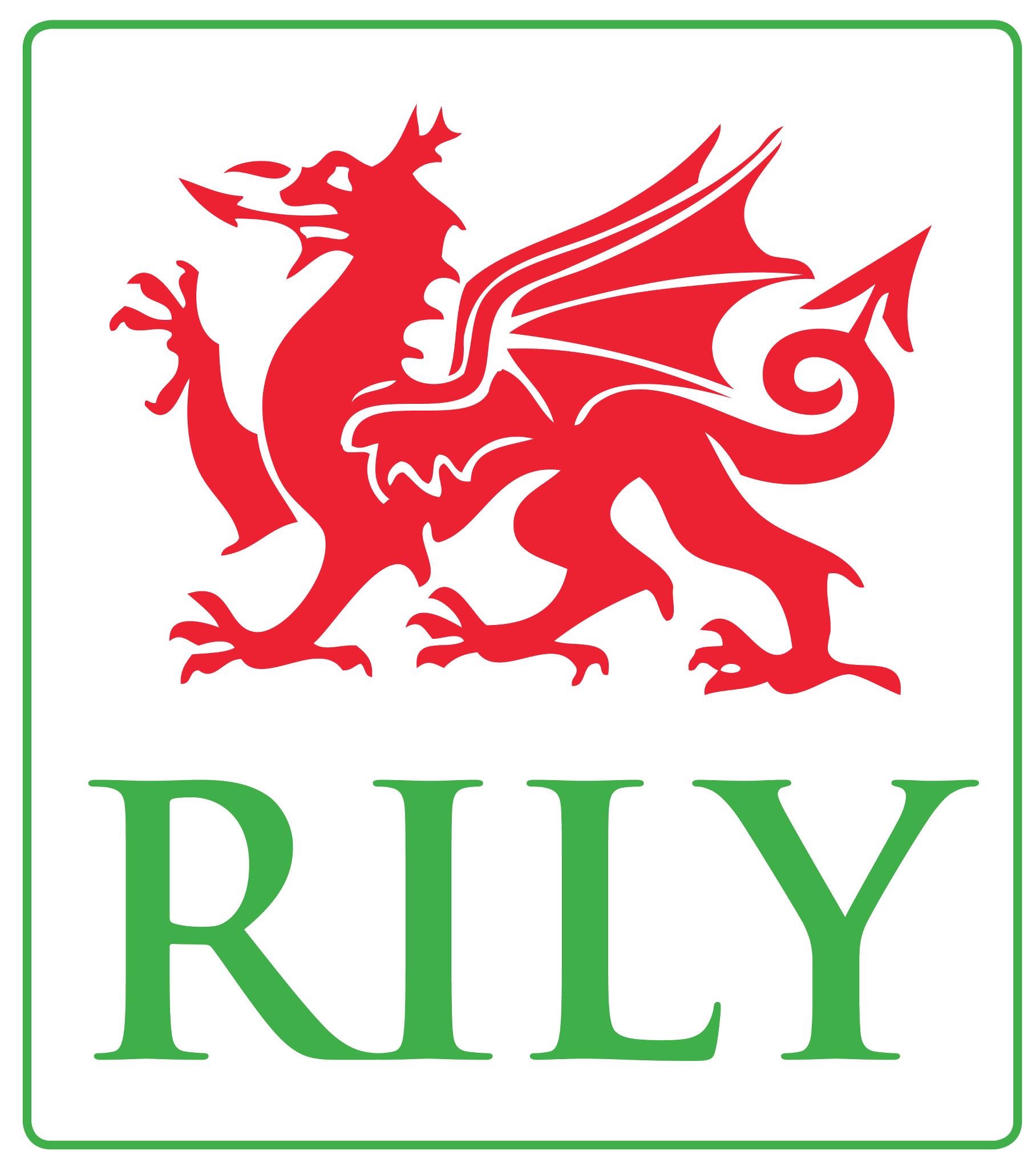 